ПРИЕТИ ТЕКСТОВЕP8_TA(2017)0480Искане за снемане на имунитета на Ингеборг Гресле Комисия по правни въпросиPE613.288Решение на Европейския парламент от 12 декември 2017 г. относно искането за снемане на имунитета на Ингеборг Гресле (2017/2220(IMM))Европейският парламент,—	като взе предвид искането за снемане на имунитета на Ингеборг Гресле, предадено на 27 юли 2017 г. от прокуратурата на Елванген (Германия) във връзка с наказателно производство под референтен номер 21 Js 11263/17, и обявено в пленарно заседание на 2 октомври 2017 г.,—	като взе предвид отказът на Ингеборг Гресле от правото й да бъде изслушана в съответствие с член 9, параграф 6 от своя Правилник за дейността,—	като взе предвид член 9 от Протокол № 7 за привилегиите и имунитетите на Европейския съюз, както и член 6, параграф 2 от Акта за избирането на членове на Европейския парламент чрез всеобщи преки избори от 20 септември 1976 г.,—	като взе предвид решенията на Съда на Европейския съюз от 12 май 1964 г., от 10 юли 1986 г., от 15 и 21 октомври 2008 г., от 19 март 2010 г., от 6 септември 2011 г. и от 17 януари 2013 г.,—	като взе предвид член 46 от Основния закон на Федерална република Германия,—	като взе предвид член 5, параграф 2, член 6, параграф 1 и член 9 от своя Правилник за дейността,—	като взе предвид доклада на комисията по правни въпроси (A8-0397/2017),A.	като има предвид, че прокуратурата на Елванген представи искане за снемане на имунитета на Ингеборг Гресле, член на ЕП, представляваща Федерална република Германия, във връзка с престъпление по смисъла на член 229 от германския Наказателен кодекс; че по-специално наказателното преследване се отнася до предполагаемо нанасяне на телесна повреда по непредпазливост;Б.	като има предвид, че на 10 юни 2017 г. г-жа Гресле, която е управлявала автомобил, е преминала кръстовището Бренцщрасе/Плукетщрасе на червена светлина и е предизвикала злополука, при която един човек е бил ранен в областта на рамото; като има предвид, че по случая е внесена жалба с конституиране на граждански ищец;В.	като има предвид, че в съответствие с член 9 от Протокол № 7 относно привилегиите и имунитетите на Европейския съюз членовете на Европейския парламент притежават на територията на тяхната собствена държава имунитетите, предоставяни на членовете на националните парламенти;Г.	като има предвид, че член 46 от Основния закон на Федерална република Германия гласи, че депутат може да бъде подвеждан под отговорност или задържан във връзка с наказуемо деяние единствено с разрешение на Бундестага, освен в случай на задържане при заварени престъпления или в деня след извършването на деянието;Д.	като има предвид, че решението за снемане на имунитет в конкретен случай зависи единствено от Парламента; че Парламентът може основателно да вземе предвид позицията на члена на ЕП, за да вземе решение да снеме или не имунитета му;Е.	като има предвид, че предполагаемото престъпление няма пряка или очевидна връзка с изпълняваните от г-жа Гресле задължения на член на Европейския парламент и не съставлява изразено мнение или подаден глас при изпълнение на задълженията на член на Европейския парламент по смисъла на член 8 от Протокол № 7 за привилегиите и имунитетите на Европейския съюз;Ж.	като има предвид, че във връзка с предоставените факти Парламентът не установи наличието на fumus persecutionis, т.е. достатъчно сериозно и точно предположение, че производството е образувано с намерение да се навреди на политическата дейност на члена на ЕП;1.	решава да снеме имунитета на Ингеборг Гресле;2.	възлага на своя председател незабавно да предаде настоящото решение и доклада на своята компетентна комисия на компетентния орган на Федерална република Германия и на Ингеборг Гресле.Европейски парламент2014—2019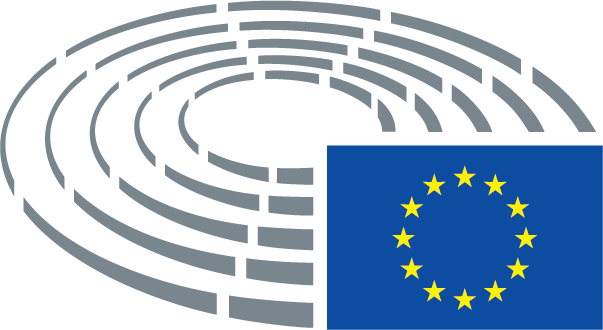 